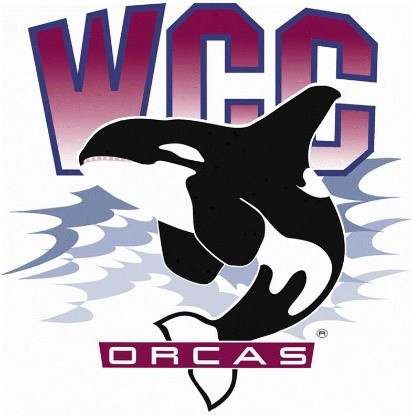 Mariam Mohd – ASWCC Executive VP, chairVoting membersAlaina Hirsch – ASWCC PresidentKrystan Andreason – ASWCC VP for Campus AdvocacyBella Nguyen – ASWCC VP for Operations, minutes takerAydin Aliseo – ASWCC SenatorJovanka Wong – ASWCC SenatorDevin Luna – ASWCC SenatorDansie Lanz – ASWCC SenatorHans Nelson – ASWCC SenatorElizabeth Nazarova – ASWCC SenatorTrevor Austin – ASWCC SenatorFatima Hemat – ASWCC SenatorMeeting called to order at 3:08 pmLand Acknowledgement and Pronoun StatementIntroduction of Executive Board and SenatorsPurpose and ProceduresApproval of meeting minutesAlaina moved to approve the meeting minutes from 1/29 – Dansie secondedUnanimous vote to approve the meeting minutes from 1/29Approval of agendaAlaina moved to approve the agenda with the stipulation of removing the Cardinal Students leadership Conference Funding Request – Aydin secondedUnanimous vote to approve the agenda with the stipulationASWCC ReportsASWCC Health & Wellness Committee – Krystan Andreason – ASWCC VP for Campus AdvocacyReminder about the next meeting on 3/5, at 9:30 am in Syre 216The Cookies, Condoms and Consent events is going to on 2/14 at 12 pm in Syre AuditoriumASWCC Social Justice Committee – Krystan Andreason – ASWCC VP for Campus AdvocacyReminder about the next meeting the following day, 2/13 at 9:30 am in Syre 216The committee members have decided on the theme for the Students Leading Change Conference, which is “Sense of Belonging”. Will continue the discussion on deciding the leads for planning the conference, keynote speakers, food…Horizon – Annette Townsend – Horizon EditorThe first full article will be published by the end of the weekASWCC Latine Student Union (LSU) – Alexa Rodriguez - ICPNThe CandyGrams will be starting from 2/12 – 2/14, from 12 – 3 pm in Syre FoyerASWCC Black Student Union (BSU) – Alexa Rodriguez – ICPN Had the Black History Month/ Basketball Night on 2/7 and the Pajama Jam on 2/1ASWCC Pride Student Union (PSU) – Devin Luna – ASWCC Senator/ PSU memberIs in process of planning and setting up events with the Bellingham Queer Collective Group, where queer resources will be presented. Have gotten in touch with more local queer resources to come in and presentASWCC Clubs – Written report submitted by Matthew Valencia – ASWCC VP for Clubs, read by Mariam Mohd – ASWCC Executive VPSee document attachedS&A Fee ReportsSimpson Intercultural Center – Ace Phan and Alexa Rodriguez - ICPNThe Intercultural Center Peer Navigator (ICPN) has been having trainings, and learning about the origin of racism through watching documentary based on the book by Dr. KendiLearning Center – Jason Babcock – Learning Center DirectorReminder that University of Washington’s application is due on 2/15 and Western Washington University’s application will due in MarchStarting a log in system in the Learning Center, the idea is that students will come in with their Orca ID and tap on the screen, and it will show what class students is coming for. This system will help faculty and staff with staffing and managing. For last week, the data showed 65 log in for the Writing Center, over 175 sessions of students coming in For the Math Center, has had 40 1-1 sessions with studentsResidence Life – No representativeOrca Athletics – Jeff Beha – Athletics & Student Recreation Center Coordinator Is having a game on 2/14 against Olympic College and on Saturday against Bellevue College, the athletes are working hard to make the playoffs in March. On 2/14, the gamed will start at 5 and 7 pm, and 2 and 4 pm on SaturdayThe Volleyball team is in the tournament right now, hoping to have the Women Volleyball in the playoffs tooPerforming Arts – No representativePod Leaders – No representativeBudget Overview	Budget overview and statusNew Business2024 – 2025 Selections Committee – Kaleb Ode – Associate Director for Student Life and DevelopmentThe process of this committee is usually starts during Spring quarter, but now it is recommended to start the process this month, February, and then can have interviews in April. This is brought to the Senate hoping for an approvalDansie moved to have the Selections Committee for 2024 – 2025 positions to start this month, which is February – Devin secondedUnanimous vote to approve the motionAnnouncementsPrimary Elections Education Event – Mariam Mohd – ASWCC Executive VPThe League of Women Voters, WCC Political Science Faculty and the ASWCC are collaborating to hold a Primary Elections Voter Education Event. This is still in its early stages of planning but is hoping to have it occurred during April. Open floor for comments, questions, campus concerns from constituentsClarified that Abigail Rogers is no longer asking for the funding to go the Conference for College Composition and Communication, but she will film herself and send it to the ConferenceAlaina moved to adjourn the meeting – Dansie secondedUnanimous vote to adjourn the meetingMeeting adjourned at 3:34 pmMatthew Valencia Status Report for VP for Clubs to be Read for Senate MeetingI will provide weekly updates for meetings. Assistance in presenting the report would be appreciated. Thank you.Senate Meeting 2/12/2024Agenda Amendment: I am proposing to remove the Funding Request for the Cardinal Leadership Summit Conference due to securing additional funding from alternative sources. Thank youHello everyone, I hope this report finds you well, as of right now I am in Physics class, but I would most definitely rather be at the Senate meeting you are gathered here today. Anyways, my name is Matthew Valencia, I use he/him pronouns and I am the ASWCC Vice President of Clubs at Whatcom Community College, and I am pleased to provide an update on the club activities for the Winter Quarter.Fully Active and Chartered Clubs for Winter Quarter:ASWCC Badminton ClubASWCC Japanese ClubASWCC Sustainable Oriented Students (S.O.S Club)ASWCC Campus Christian Fellowship (CCF)ASWCC Volleyball ClubASWCC Astronomy Club (New Club)ASWCC Native and Indigenous Student Association (NISA) (New Club)Clubs in Progress:Philosophy ClubI recently trained AdvisorWomen In Cybersecurity (WiCys)In contact with students for trainingProjects I am working on:There is an InterClub Council Meeting on February 15th Thursday at 9 am where Clubs will be able to all meet in one gathered place and make decisions based on what is being presented, such as the Club Showcase, the Funding request made by Sustainable Oriented Students, Budgets, and more.Cardinal Leadership Summit Conference on March 2nd Saturday: I have secured funds to send Club presidents and interested students for a day of leadership development, complete with lunch and snacks. This initiative stemmed from the President's Retreat idea.Club Training Revamp: A project that I am really passionate about is working on a Club Training video and quiz system that I will create to streamline the Club training needed to complete Club Chartering. I am excited to roll out this initiative in the Spring Quarter, aiming to enhance the club chartering process and overall club experience.If you have any other questions about Club Activities please let me know, thank you for your time and enjoy the rest of the meeting. Matthew ValenciaSpecial ProjectsSpecial ProjectsConferences & PresentationsConferences & PresentationsEquipment & FurnishingEquipment & FurnishingAllocation $12,000Allocation$20,000Allocation $3,000 Finals Relief$1,800.00Dia de los Muertos $2,273.00Pool Table$1,300.00Students Leading Change$5,000.00Pinning Ceremony$1,442.00Students of Color Conference$7,111.00Balance$10,200.00Balance$4,174.00Balance  $1,700.00Tabled RequestRequest AmountStatusAbigail Rogers Conference$1,360.00Withdrawn